附件2平台网址：https://zxsz.whsme.net.cn:8443/平台二维码：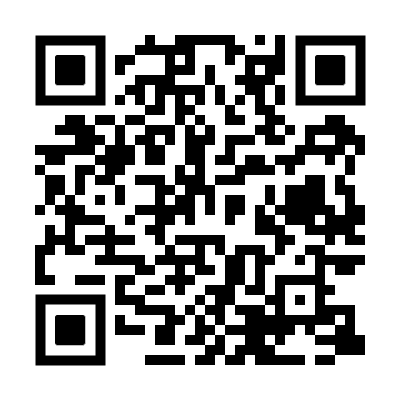 